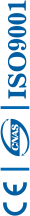 具有2种运动模式：位置模式和速度模式，由SW5拨码开关控制设有8档细分设置，最高分辨率6400步/转最高响应频率可达200Kpps 驱动电流设置范围0.1A到2.2A支持停机自动半流功能，由SW4控制。直流电源输入，电压范围：DC12V~40V  驱动器安装尺寸：90×21×56mm3 ，净重：0.1Kg驱动器工作电流由旋钮CG设定，运行电流为工作有效输出电流。峰值电流=运行电流×1.4。有效电流的输出范围是0.1A到2.2A。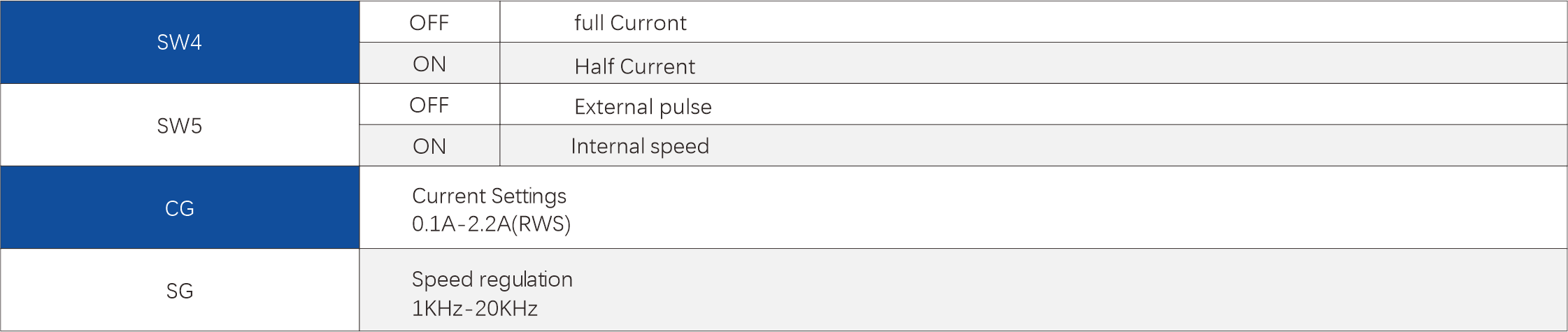 SW5拨到OFF时接收外部脉冲输入，细分8档可调，通过拨码SW1~SW3进行设置。其中400细分分A,B两种：400A细分之后的档位输出电流为设置输出电流的71%。当SW5拨到ON时处于内部速度模式，速度由SG旋钮设置，给定频率1khz到20khz。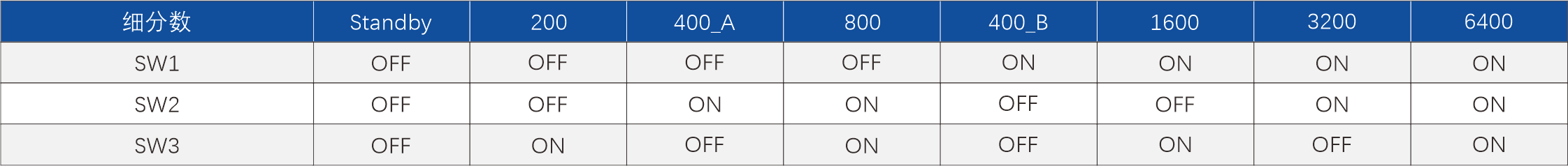 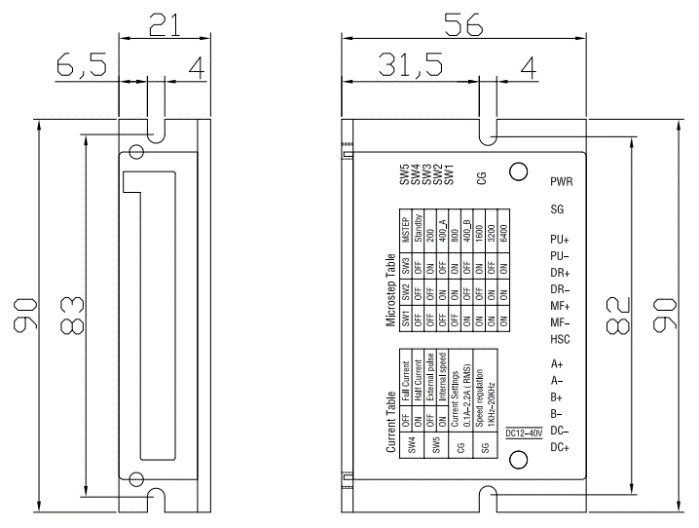  5V信号接法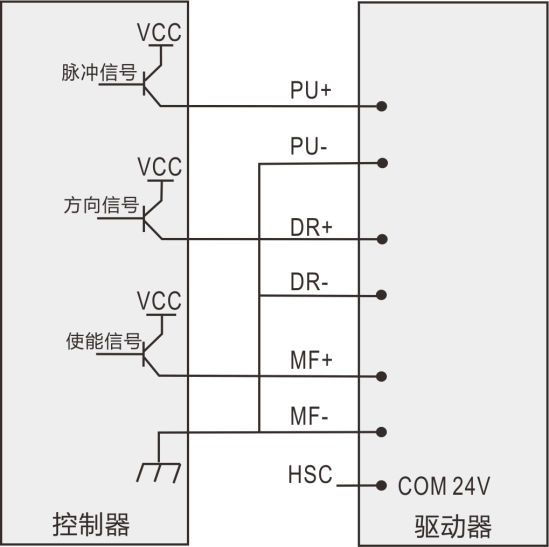 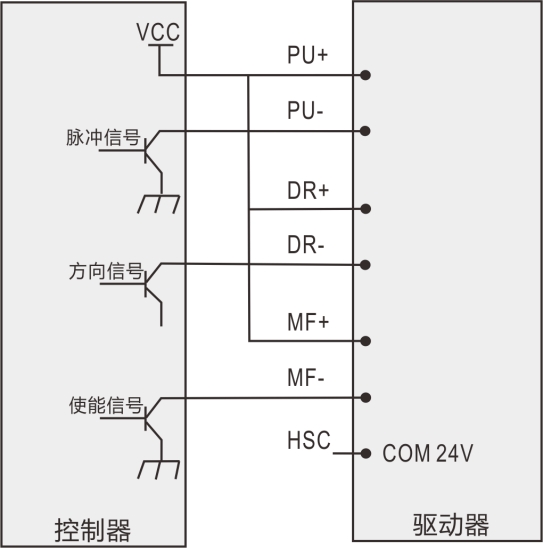 共阳接法                                      共阴接法 24V信号接法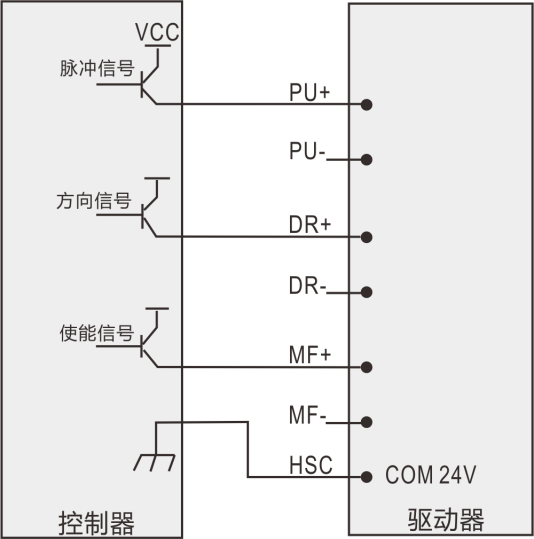 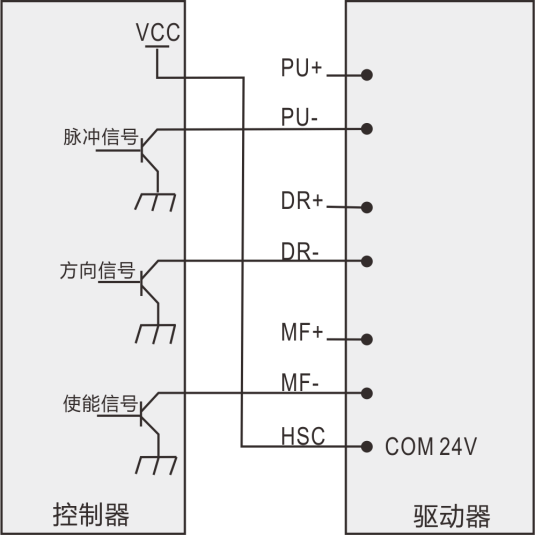 共阳接法                                     共阴接法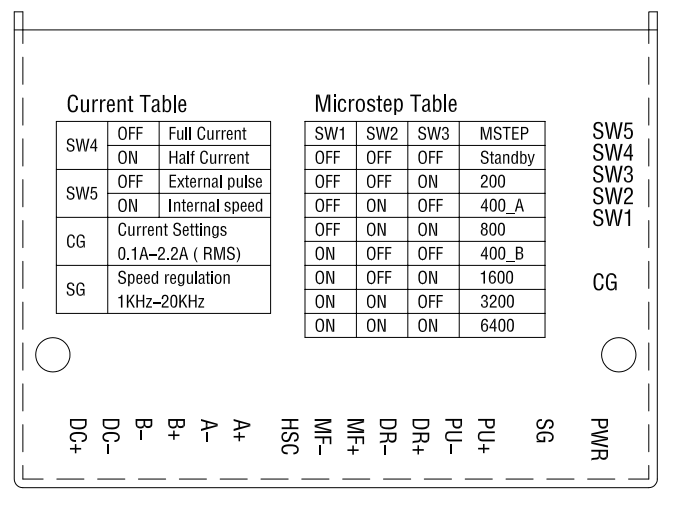 标记符号功能说明注释PU+输入信号光电隔离正端接信号电源5V正端，高于+5V时切换到COM24V接口。PU-步进脉冲信号输入电阻220Ω，低电平0-0.5V，高电平大于4V，脉冲宽度>2.5μS。DR+输入信号光电隔离正端接信号电源5V正端，高于+5V时切换到COM24V接口。DR-方向控制信号用于改变电机转向。输入电阻220Ω，要求：低电平0-0.5V，高电平大于4V，脉冲宽度>2.5μS。MF+输入信号光电隔离正端接信号电源5V正端，高于+5V时切换到COM24V接口。MF-电机释放信号有效（低电平）时关断电机接线电流，驱动器停止工作，电机处于自由状态。COM24VHSC24V信号公共端脉冲方向端口默认是5V信号输入，若做内部位置模式回零时，接24V传感器信号，需切换到24V接口。COM24V为24V共阴共阳输入端。如用共阳接法输入24V脉冲信号，只需24V+接COM24V，24V-接PU-。共阴接法，24V+接PU+，24V-接COM24V。A+电机接线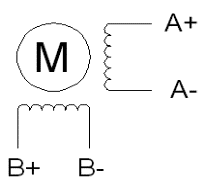 A-电机接线B+电机接线B-电机接线DC-电源负端DC12V~40VDC+电源正端DC12V~40V